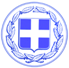                       Κως, 13 Φεβρουαρίου 2018ΔΕΛΤΙΟ ΤΥΠΟΥΘΕΜΑ : “Ο Δήμαρχος Κω συνομιλεί με τους πολίτες στην Αντιμάχεια.”Ο Δήμαρχος Κω κ. Γιώργος Κυρίτσης θα βρίσκεται  από την Τετάρτη 28 Φεβρουαρίου και κάθε Τετάρτη, από τις 9 το πρωί έως τις 3 το μεσημέρι στα γραφεία της Δημοτικής Κοινότητας Αντιμάχειας και θα δέχεται τους δημότες που θέλουν να τον συναντήσουν για να υποβάλλουν προτάσεις, επισημάνσεις ή ακόμα και τα παράπονά τους.Χωρίς αποκλεισμούς και ελεύθερα, κάθε πολίτης της Αντιμάχειας μπορεί να έρθει να δει το Δήμαρχο και να θέσει προβλήματα που απασχολούν την κοινότητα αλλά και να ζητήσει ενημέρωση για όλα τα θέματα του Δήμου.Ο Δήμαρχος προγραμματίζει ανάλογες συναντήσεις και στις άλλες δημοτικές κοινότητες.Γραφείο Τύπου Δήμου Κω